Antibiotic scenariosScenario 1: Ash had a runny nose and really sore throat so he went to the doctor.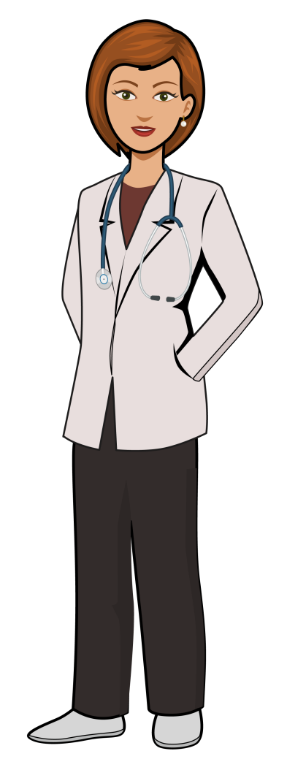 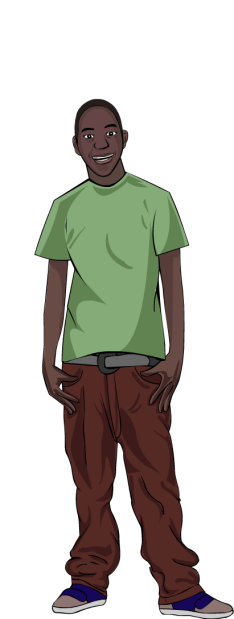 	Scenario 2: Alisha is talking to her friend Anna about her urine infection. Alisha has been prescribed antibiotics by her doctor. 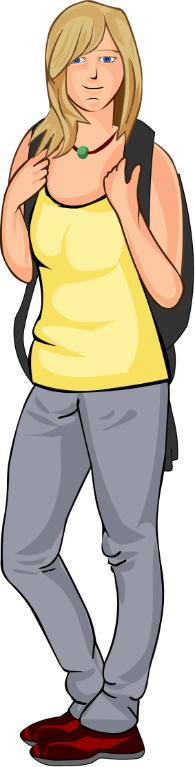 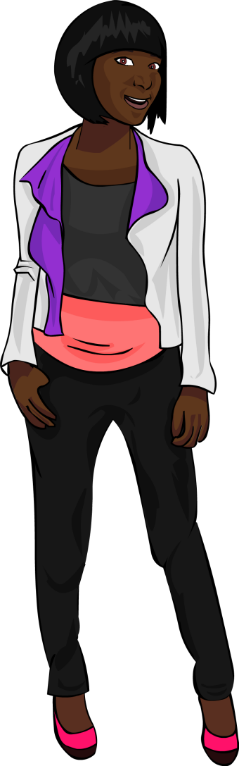 Scenario 3: Chloe was talking to her friend Jamie about her headache and cough.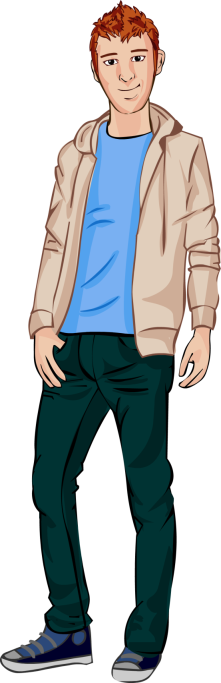 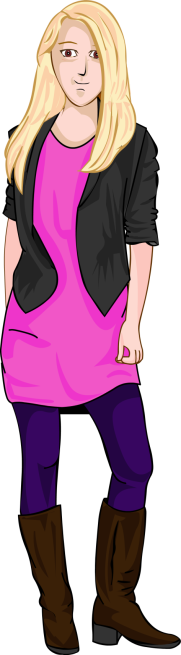 What should Chloe say? Discuss the correct and incorrect options.Statement	CorrectIncorrectGosh no, I shouldn’t take anyone else’s antibiotics.Great idea – we have some left-over from when my sister had an ear infection.Yes I had a cough a few weeks ago and went to the out-of-hours and they gave me a prescription, but I didn’t bother to cash it in. I’ll do it now!I don’t have any antibiotics in the cupboard – don’t you always take them back to the chemist?I’ve never had any antibiotics – so we don’t have any in the cupboard.I had a urinary tract infection last month. I’ll use the left-over antibiotics from them.I shouldn’t take antibiotics that are left over.I don’t have any at home, but I’ll ask Josie, she is always at the doctor with her coughs.I only take antibiotics if the doctor prescribes them.I think I should just take some pain relief and go to bed.